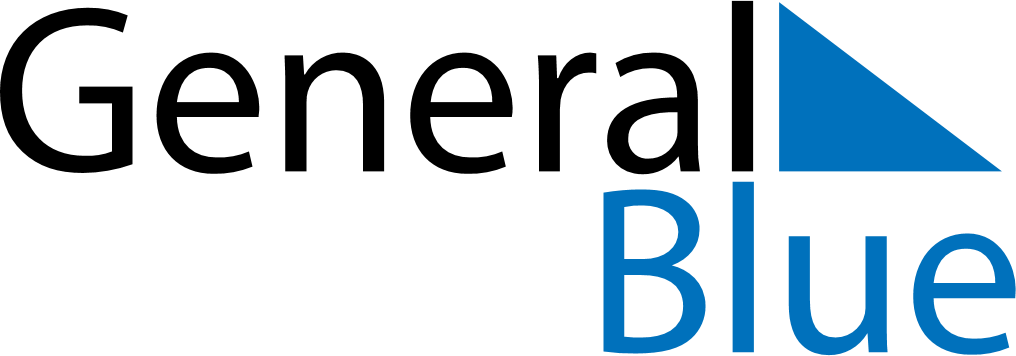 May 2024May 2024May 2024May 2024May 2024May 2024Broby, Kymenlaakso, FinlandBroby, Kymenlaakso, FinlandBroby, Kymenlaakso, FinlandBroby, Kymenlaakso, FinlandBroby, Kymenlaakso, FinlandBroby, Kymenlaakso, FinlandSunday Monday Tuesday Wednesday Thursday Friday Saturday 1 2 3 4 Sunrise: 5:07 AM Sunset: 9:12 PM Daylight: 16 hours and 5 minutes. Sunrise: 5:04 AM Sunset: 9:15 PM Daylight: 16 hours and 10 minutes. Sunrise: 5:02 AM Sunset: 9:17 PM Daylight: 16 hours and 15 minutes. Sunrise: 4:59 AM Sunset: 9:20 PM Daylight: 16 hours and 21 minutes. 5 6 7 8 9 10 11 Sunrise: 4:56 AM Sunset: 9:22 PM Daylight: 16 hours and 26 minutes. Sunrise: 4:54 AM Sunset: 9:25 PM Daylight: 16 hours and 31 minutes. Sunrise: 4:51 AM Sunset: 9:28 PM Daylight: 16 hours and 36 minutes. Sunrise: 4:48 AM Sunset: 9:30 PM Daylight: 16 hours and 41 minutes. Sunrise: 4:46 AM Sunset: 9:33 PM Daylight: 16 hours and 46 minutes. Sunrise: 4:43 AM Sunset: 9:35 PM Daylight: 16 hours and 52 minutes. Sunrise: 4:40 AM Sunset: 9:38 PM Daylight: 16 hours and 57 minutes. 12 13 14 15 16 17 18 Sunrise: 4:38 AM Sunset: 9:40 PM Daylight: 17 hours and 2 minutes. Sunrise: 4:35 AM Sunset: 9:43 PM Daylight: 17 hours and 7 minutes. Sunrise: 4:33 AM Sunset: 9:45 PM Daylight: 17 hours and 12 minutes. Sunrise: 4:31 AM Sunset: 9:47 PM Daylight: 17 hours and 16 minutes. Sunrise: 4:28 AM Sunset: 9:50 PM Daylight: 17 hours and 21 minutes. Sunrise: 4:26 AM Sunset: 9:52 PM Daylight: 17 hours and 26 minutes. Sunrise: 4:24 AM Sunset: 9:55 PM Daylight: 17 hours and 31 minutes. 19 20 21 22 23 24 25 Sunrise: 4:21 AM Sunset: 9:57 PM Daylight: 17 hours and 35 minutes. Sunrise: 4:19 AM Sunset: 9:59 PM Daylight: 17 hours and 40 minutes. Sunrise: 4:17 AM Sunset: 10:02 PM Daylight: 17 hours and 44 minutes. Sunrise: 4:15 AM Sunset: 10:04 PM Daylight: 17 hours and 49 minutes. Sunrise: 4:13 AM Sunset: 10:06 PM Daylight: 17 hours and 53 minutes. Sunrise: 4:11 AM Sunset: 10:08 PM Daylight: 17 hours and 57 minutes. Sunrise: 4:09 AM Sunset: 10:11 PM Daylight: 18 hours and 1 minute. 26 27 28 29 30 31 Sunrise: 4:07 AM Sunset: 10:13 PM Daylight: 18 hours and 6 minutes. Sunrise: 4:05 AM Sunset: 10:15 PM Daylight: 18 hours and 10 minutes. Sunrise: 4:03 AM Sunset: 10:17 PM Daylight: 18 hours and 13 minutes. Sunrise: 4:01 AM Sunset: 10:19 PM Daylight: 18 hours and 17 minutes. Sunrise: 4:00 AM Sunset: 10:21 PM Daylight: 18 hours and 21 minutes. Sunrise: 3:58 AM Sunset: 10:23 PM Daylight: 18 hours and 24 minutes. 